ZRUČSKÁ LETNÍ ZZV LIGA MÖLKKY 2021dlouhodobá soutěž družstev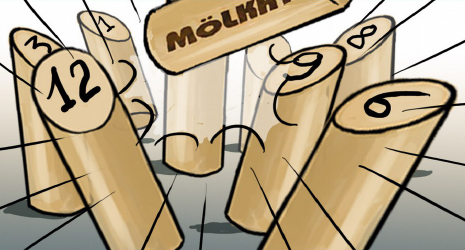 Datum konání:	dlouhodobá část  		1. června  – 24. září 2021					I. kolo, semifinále a finále play off  úterý 28. září 2021  13:00Systém soutěže:	družstva se střetnou podle rozlosování v termínech stanovených rozpisem soutěže a potvrzeným kapitány družstev – všechny zápasy základní části musí být odehrány nejpozději do 24. 9. 2021, pořadatelem utkání je družstvo uvedené v rozlosování na prvním místě          bodování výhra 3 body, remíza 2 body, prohra 1 bod, nesehrání zápasu 0 bodů,                                      o pořadí rozhoduje a) počet bodů, b) vzájemný zápas (pouze v případě rovnosti dvou družstev),         c) rozdíl skore, osm nejlepších družstev postupuje do play off					                                                          Každé utkání se skládá z osmi her dvouhry a čtyř her čtyřhrydle zápisu (každá hra do 50 bodů),          za každé družstvo může v jednom utkání nastoupit dva až šest hráčů, jeden hráč může odehrát maximálně čtyři dvouhry a čtyři čtyřhry, o začínajícím rozhoduje zápis o utkání, domácí družstvo předá po utkání zápis vedoucímu soutěžeVedoucí soutěže:	Leoš Fiala, Dvouletky 710, 285 22 Zruč nad Sázavou, m. 777 922 395, 				mail: leos.fiala@volny.czPřihlášky: 	SMS do neděle 30. května 2021 na adresu vedoucího soutěžeStartovné:	100 Kč za každé družstvoPravidla:	hraje se podle pravidel mölkky uvedených na www.molkky.cz 					rozměry hřiště minimálně 4 x 8 metrů, max. 5 x 15 metrů, vzdálenost odhodu 3,5 m 		místo a povrch určuje domácí družstvo Ceny:		družstva na prvních pěti místech obdrží medaile, vítězné družstvo navíc putovní 		pohár Soupisky družstev:  mohou být doplněny až na osm hráčů. Každý hráč může v soutěži nastoupit 		pouze za jedno družstvo, v play off mohou startovat jenom hráči, kteří odehráli 		alespoň tři zápasy v základní části